VILLAGE OF ROCKVILLE CENTRE CHRISTMAS TREE LIGHTING CEREMONYVILLAGE GREENTHURSDAY – DECEMBER 5th  @ 7:30pm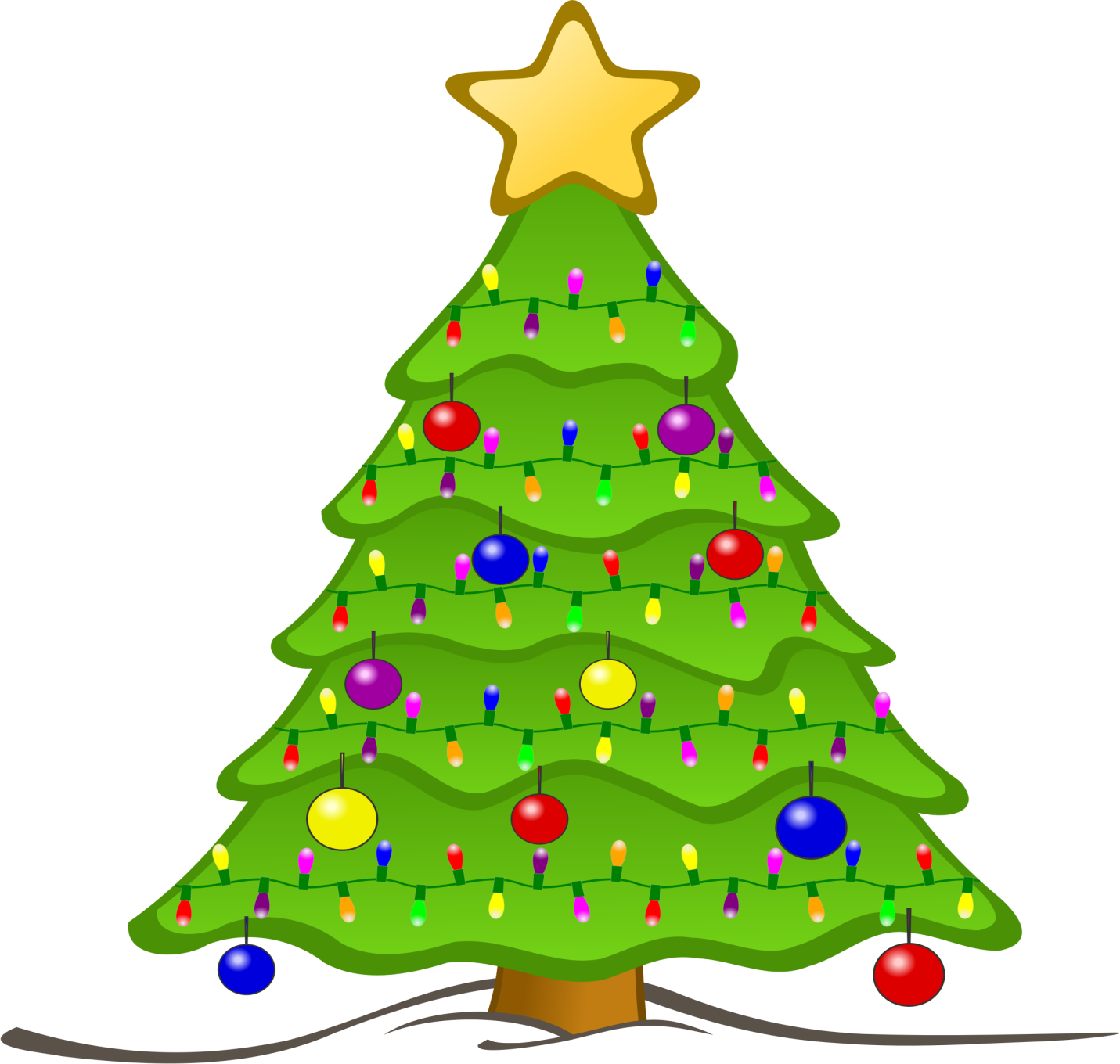 